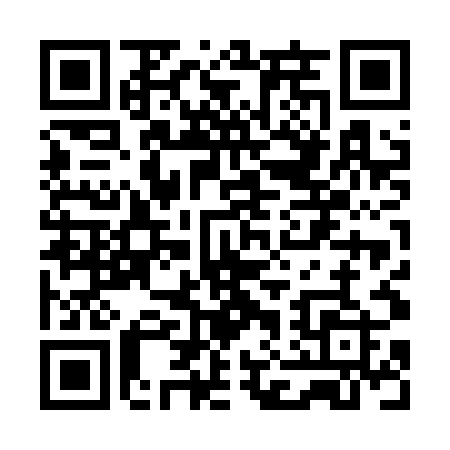 Prayer times for Baleliai II, LithuaniaWed 1 May 2024 - Fri 31 May 2024High Latitude Method: Angle Based RulePrayer Calculation Method: Muslim World LeagueAsar Calculation Method: HanafiPrayer times provided by https://www.salahtimes.comDateDayFajrSunriseDhuhrAsrMaghribIsha1Wed3:035:391:186:308:5911:262Thu3:025:361:186:319:0111:273Fri3:015:341:186:329:0311:284Sat3:005:321:186:339:0511:285Sun2:595:301:186:359:0711:296Mon2:585:281:186:369:0911:307Tue2:575:261:186:379:1011:318Wed2:565:241:186:389:1211:329Thu2:565:221:186:399:1411:3210Fri2:555:201:186:409:1611:3311Sat2:545:181:186:419:1811:3412Sun2:535:161:176:429:2011:3513Mon2:525:141:176:439:2211:3614Tue2:525:121:176:459:2411:3615Wed2:515:111:186:469:2511:3716Thu2:505:091:186:479:2711:3817Fri2:505:071:186:489:2911:3918Sat2:495:051:186:499:3111:4019Sun2:485:041:186:509:3211:4020Mon2:485:021:186:519:3411:4121Tue2:475:011:186:529:3611:4222Wed2:474:591:186:529:3711:4323Thu2:464:581:186:539:3911:4324Fri2:454:561:186:549:4111:4425Sat2:454:551:186:559:4211:4526Sun2:454:531:186:569:4411:4627Mon2:444:521:186:579:4511:4628Tue2:444:511:186:589:4711:4729Wed2:434:501:196:599:4811:4830Thu2:434:491:196:599:5011:4831Fri2:434:481:197:009:5111:49